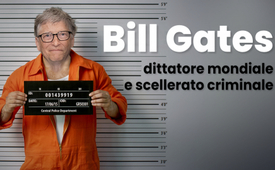 Bill Gates: dittatore mondiale con il profilo di uno scellerato criminale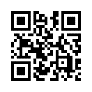 Chi non conosce Bill Gates, questo eroico filantropo che con la sua fortuna vuole salvare il mondo dalle difficoltà globali. In questo programma conoscerete l'altra faccia di quest'uomo. Bill Gates - il dittatore mondiale con il profilo di un criminale scelleratoChi non conosce Bill Gates, questo eroico filantropo che con la sua fortuna vuole salvare il mondo dalle difficoltà globali?
In questo programma conoscerete l'altra faccia di quest'uomo. Ad esempio, come detta le regole sulla sanità mondiale, manipola i media, si infiltra nell'industria alimentare, corrompe i governi, spinge la manipolazione del clima, promuove la manipolazione genetica, sviluppa tecnologie di controllo totale e molto altro ancora. In ultima analisi: Bill Gates - il dittatore mondiale con il profilo di un criminale scellerato.
1° Bill Gates - papa delle vaccinazioni
Bill Gates, un uomo senza alcuna formazione medica, è stato dichiarato responsabile del Piano di immunizzazione globale 2012-2020 all'Assemblea Mondiale della Sanità, diventando così responsabile della vaccinazione dell'intera umanità. Ma questo fa senso? O non vi si nasconde dietro piuttosto un'agenda, il cui scopo è di creare un mondo in cui tutte le persone possono partecipare alla società solo se si vaccinano più volte all'anno?

2° Bill Gates - dittatore del mondo 
Bill Gates è il principale donatore dell'Organizzazione Mondiale della Sanità, di cui ha il pieno controllo. Bill Gates ha assunto personalmente il direttore dell'OMS Tedros, che era un terrorista comunista militante in Etiopia. L'OMS ha avviato il "Trattato sulle pandemie" che le conferisce il controllo totalitario su tutti i Paesi del mondo ogni volta che dichiara una pandemia. Se comprendiamo che l'OMS è essenzialmente controllata da Bill Gates, sappiamo che le pandemie posizionano Gates come dittatore mondiale. 

3° Bill Gates - ingannatore del mondo 
L'OMS, finanziata principalmente da Bill Gates, può dichiarare una pandemia a piacimento, utilizzando qualsiasi strumento diagnostico fraudolento di sua scelta. Ad esempio, ha scelto il test PCR, assolutamente inadatto, che fornisce fino al 94% di risultati falsi positivi, rendendolo lo strumento perfetto per dichiarare una "pandemia" sulla base di risultati imprecisi. In questo modo, Gates e la sua OMS possono esibirsi a piacimento come un unico dominio mondiale.

4° Bill Gates - profeta della pandemia 
Bill Gates organizza "esercitazioni da pandemia" poco prima che questo scenario diventi realtà. Ad esempio, l'esercitazione pandemica Event 201 si è svolta poco prima della pandemia Covid. Non è interessante che l'uomo che diventa una sorta di dittatore mondiale durante una pandemia sia la stessa persona che "prepara" sempre il mondo a queste pandemie?

5° Bill Gates corrompe i governi
Sara Cunial ha rivelato al Parlamento italiano che Gates controlla il presidente italiano. Alcuni membri del parlamento nigeriano hanno testimoniato che Gates ha offerto 10 milioni di dollari se il governo avesse imposto le vaccinazioni alla popolazione nigeriana. Gates ha negato questo, ma ha accettato di pagare 79 milioni di dollari per "aiutare" la Nigeria. Di seguito, la Nigeria è diventata il primo Paese al mondo a interdire ai suoi cittadini non vaccinati l'accesso ai servizi bancari. 

6° Bill Gates - capo di tutti i medici
Un uomo che non ha alcuna formazione medica, non ha mai curato un paziente e non sa nulla di assistenza sanitaria è stato nominato la principale "autorità sanitaria" del mondo. Egli impone a milioni di professionisti del settore medico ciò che possono o non possono fare. Un uomo che ha trascorso la maggior parte della sua vita davanti a un computer, ora esautora il mondo medico e governa il nostro sistema sanitario. 

7° Bill Gates - la rovina di agricoltori e allevatori 
Bill Gates, maggior proprietario terriero degli Stati uniti, finanzia numerose organizzazioni che si occupano di sviluppo agricolo e si impegnano in pesante lobbismo, arrivando fino alla corruzione, ad esempio attraverso la "Rivoluzione verde" in Africa. Attraverso queste ONG, la sua enorme produzione di colture OGM e i suoi laboratori con cui produce la carne sintetica, Gates esercita un'influenza diretta sulla politica alimentare e agricola globale, rovinando la comunità agricola consolidata e mandando in rovina interi continenti.  

8° Bill Gates - direttore di tutti i media 
Bill Gates controlla le agenzie di stampa e le società mediatiche attraverso la Bill & Melinda Gates Foundation, che dona loro oltre 300 milioni di dollari. Tra queste figurano molte delle principali reti di informazione americane, tra cui CNN, NBC, NPR, PBS e The Atlantic. Oltre a una serie di influenti organizzazioni straniere, tra cui la BBC, The Guardian, The Financial Times e The Daily Telegraph nel Regno Unito, importanti giornali europei come Le Monde (Francia), Der Spiegel (Germania) e El País (Spagna) e importanti emittenti globali come Al-Jazeera. Ciò gli consente di manipolare direttamente le notizie in tutto il mondo.

9° Bill Gates - controllore della salute 
Nel 2000 ha creato la più grande fondazione americana, la Bill & Melinda Gates Foundation. Donazioni per un totale di 28 miliardi di dollari sono confluite in varie organizzazioni, apparentemente per lo sradicamento della povertà e lo sviluppo di vaccini. L'aspetto problematico è che Bill Gates impone la sua idea di promozione della salute attraverso le sue fondazioni.
Ma quali siano i veri intenti di Bill Gates lo si può evincere anche nella trasmissione: „Il programma di vaccinazione globalista e dittatoriale di Bill Gates"
Inoltre Esperti di salute come Thomas Gebauer dell'organizzazione umanitaria "Medico International" criticano il fatto che in questo modo si trascurano altri compiti importanti, come lo sviluppo di sistemi sanitari funzionanti nei Paesi poveri. Insomma Le idee personali di Bill Gates e la sua influenza finanziaria spianano così la strada al suo controllo sulla salute globale. 

10° Bill Gates - fabbricante di armi biologiche 
Bill Gates ha modificato geneticamente e rilasciato milioni di zanzare, con il pretesto di sradicare la malaria. In realtà, le ha utilizzate come arma biologica, ossia per iniettare in esseri umani, in animali o in piante sostanze tossiche o modificanti i geni.

11° Bill Gates - sorvegliante degli uomini 
Mentre il piano di coprire il mondo con telecamere di sorveglianza sembra la trama di un brutto film di fantascienza, il progetto di monitorare l'intero pianeta in tempo reale è concreto, grazie soprattutto ai finanziamenti di Bill Gates . EarthNow, con sede a Washington, prevede di lanciare nello spazio un esercito di oltre 500 satelliti per fornire ai suoi utenti un feedback video quasi istantaneo con un ritardo di un solo secondo. Quasi ogni angolo del pianeta sarà presto monitorato da satelliti di videosorveglianza in grado di trasmettere in live streaming ovvero in diretta le attività umane per "governi e grandi aziende". L'osservazione della Terra è un classico dominio dei servizi segreti e militari per conto della mafia finanziaria: Scrutano acribicamente anche le rampe di lancio dei missili, i centri di test nucleari e campi terroristici. In altre parole: Videosorveglianza non-stop del mondo intero. 

12° Bill Gates - creatore di malattie
Bill Gates guadagna miliardi investendo in determinate industrie, che hanno tutte a che fare con effetti che causano malattie, come l'obesità, il diabete e simili. Ad esempio, la Fondazione Gates detiene azioni della Coca Cola, delle aziende alimentari Pepsi Co, Unilever, Kraft-Heinz, Mondelez e Tyson Foods; delle aziende di alcolici Anheuser-Busch e Pernod. L'esperto di salute Thomas Gebauer parla di una sorta di divisione del lavoro piuttosto perversa: Gates infatti guadagna due volte: da un lato, causando malattie e, dall'altro, come papa della salute, diciamo curandole.

13° Bill Gates – pasticcione climatico
Bill Gates sostiene un progetto per aspirare l'anidride carbonica dall'atmosfera per ridurre i livelli di CO2. Sostiene inoltre un progetto dell'Università di Harvard per riflettere la luce solare nello spazio iniettando polvere nell'atmosfera. In questo modo, la luce solare dovrebbe essere tenuta lontana dalla Terra e si otterrebbe un effetto di raffreddamento. Ciò viene giustificato con la simulazione al computer del "riscaldamento globale", il quale si è rivelato un assoluto imbroglio.

14° Bill Gates crea l'identità digitale per schiavi 
Bill Gates esorta tutti i governi del mondo a rendere obbligatori i documenti d'identità digitali. Attraverso queste ID digitali, le persone possono essere controllate e condizionate fin nei minimi dettagli. Ad esempio, l'accesso agli edifici, l'acquisizione di proprietà, l'utilizzo di servizi e simili possono essere consentiti in modo favorevole o restrittivo, a seconda della loro obbedienza al regime. Questo permette alla tirannica mafia finanziaria di tenere le persone come schiave in una rete intrecciata.

Conclusione
Il detto "non è tutto oro quel che luccica" si applica anche bene a Bill Gates. A maggior ragione, quanto più lucida appare la facciata, cioè quanto più virtuoso e filantropico Bill Gates finge di essere, tanto più oscura è la realtà che si cela dietro, tanto che in realtà dovrebbe essere ricercato come uno dei peggiori criminali. Questa importante constatazione della polarità complementare tra apparenza e realtà è da tenere presente quando si valutano altri " miglioratori del mondo", ad esempio nella politica ambientale, climatica o energetica.di hm; lexa; vic; herm; rena; doro; ew; briFonti:Bill Gates - il dominatore del mondo 
https://stopworldcontrol.com/Gates/

Bill Gates - il distruttore di agricoltori
Rich Appetize (Film 2: Semi + Film 3: Denaro)
https://www.richappetitesfilm.com/
Bill Gates - padre della carne "sintetica"
https://de.technocracy.news/bill-gates-investierte-in-k%C3%BCnstliche-eier%2C-bevor-mysteri%C3%B6se-eierknappheit-und-preiserh%C3%B6hungen-einsetzten/

Bill Gates - il pasticcione climatico 
https://www.fr.de/panorama/sonne-strahlung-erde-harvard-bill-gates-kalzium-staub-all-atmosphaere-zr-90469520.html
https://www.thetimes.co.uk/article/bill-gates-invests-in-verdoxs-carbon-capture-technology-62z5jcw9zAnche questo potrebbe interessarti:#Sorveglianza - www.kla.tv/sorveglianza-it

#BillGates - Bill Gates - www.kla.tv/BillGates-it

#Media - www.kla.tv/Media-it

#Alimentazione - www.kla.tv/alimentazione

#SaluteMedicina - Salute Medicina - www.kla.tv/SaluteMedicina-it

#IdentificazioneDigitale - Identificazione digitale - www.kla.tv/identificazione-digitale-it

#CambiamentoClimatico - Cambiamento climatico - www.kla.tv/cambiamentoclimatico-itKla.TV – Le altre notizie ... libere – indipendenti – senza censura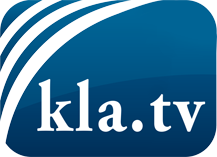 ciò che i media non dovrebbero tacerecose poco sentite, dal popolo, per il popoloinformazioni immancabili in oltre 70 lingue www.kla.tv/itResta sintonizzato!Abbonamento gratuito alla circolare con le ultime notizie: www.kla.tv/abo-itInformazioni per la sicurezza:Purtroppo le voci dissenzienti vengono censurate e soppresse sempre di più. Finché non riportiamo in linea con gli interessi e le ideologie della stampa del sistema, dobbiamo aspettarci che in ogni momento si cerchino pretesti per bloccare o danneggiare Kla.TV.Quindi collegati oggi stesso nella nostra rete indipendente da internet!
Clicca qui: www.kla.tv/vernetzung&lang=itLicenza:    Licenza Creative Commons con attribuzione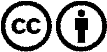 È benvenuta la distribuzione e la rielaborazione con attribuzione! Tuttavia, il materiale non può essere presentato fuori dal suo contesto. È vietato l'utilizzo senza autorizzazione per le istituzioni finanziate con denaro pubblico (Canone Televisivo in Italia, Serafe, GEZ, ecc.). Le violazioni possono essere perseguite penalmente.